TRAINEE INSTRUCTIONS FOR CLIENT FEEDBACKAll trainees must obtain feedback about their clinical work from their clients and/or carers. You can choose to use EITHER: UEL client feedback questionnaire ORan existing service user feedback questionnaire used in your current service (e.g. CHI-ESQ)At least two questionnaires should be completed for each 6 month placement. At least one must be completed by the MPR and at least one more by the EPR. Trainees are required to discuss and agree with their supervisors who are the most suitable clients to request this information from. The feedback is intended to aid collaborative working with your clients, provide opportunities for reflective practice, and to further develop your clinical skills. Therefore please consider requesting feedback from a wide range of clients and those for whom sessions may not have gone so well. The purpose of this feedback is to help reflective practice and not for UEL to assess your work.Feedback forms can be completed at any time during therapy sessions (start, middle, end). Feedback may be useful earlier on in the therapeutic process but please consider that clients may find it easier to be honest when the sessions are finished. Trainees must always consider the context, including the impact of power and the ‘need to please’ when asking clients for feedback.UEL will not ask the forms to be submitted. Supervisors will be asked to sign your EPA form to state that the forms have been presented for discussion in supervision. Individual tutors will also be expecting at least one questionnaire to have been completed by the MPR and will therefore request feedback on the outcome of client feedback during MPR visits.Professional Doctorate in Clinical Psychology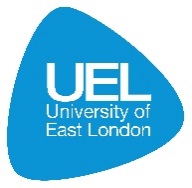 